Si prega di compilare solo i campi evidenziati in gialloSi prega di compilare solo i campi evidenziati in gialloSi prega di compilare solo i campi evidenziati in giallo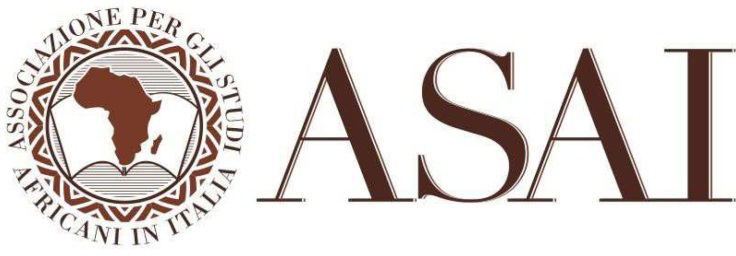 Scheda personale di:Scheda personale di:inserire immagine .jpgdigitare Nome e Cognomedigitare Nome e Cognomeinserire immagine .jpgscrivere qui la qualificascrivere qui la qualificainserire immagine .jpgdigitare l’indirizzo privatodigitare l’indirizzo privatoinserire immagine .jpginserire il telefonoinserire il telefonoinserire immagine .jpgdigitare la maildigitare la mailinserire immagine .jpgindicare un sito webindicare un sito webinserire immagine .jpgscrivere qui l’ente di appartenenzascrivere qui l’ente di appartenenzainserire immagine .jpgdigitare l’indirizzo dell’ente digitare l’indirizzo dell’ente inserire immagine .jpgInserire tel./fax enteInserire tel./fax enteinserire immagine .jpgAltri incarichiScrivere quiScrivere quiAmbiti di interesse/campi di ricercaScrivere quiScrivere quiPrincipali pubblicazioniScrivere qui (max10 voci) seguendo i seguenti esempi:Es.1:Autore, Titolo libro, casa editrice, luogo di edizione anno.Es.2:Autore, Titolo articolo, in «Titolo rivista», vol., numero, anno, pp.Es.3: Autore, Titolo articolo, in Autore (a cura di), Titolo, casa editrice, luogo di edizione anno.Scrivere quiScrivere quiScrivere quiScrivere quiScrivere quiScrivere quiScrivere qui (max10 voci) seguendo i seguenti esempi:Es.1:Autore, Titolo libro, casa editrice, luogo di edizione anno.Es.2:Autore, Titolo articolo, in «Titolo rivista», vol., numero, anno, pp.Es.3: Autore, Titolo articolo, in Autore (a cura di), Titolo, casa editrice, luogo di edizione anno.Scrivere quiScrivere quiScrivere quiScrivere quiScrivere quiScrivere quiASAI c/o Centro Dipartimentale di Studi Storici e Politici su Africa e Medio OrienteDipartimento di Scienze politiche e sociali - Università degli Studi di BolognaStrada Maggiore, 45 - 40125 BolognaASAI c/o Centro Dipartimentale di Studi Storici e Politici su Africa e Medio OrienteDipartimento di Scienze politiche e sociali - Università degli Studi di BolognaStrada Maggiore, 45 - 40125 BolognaASAI c/o Centro Dipartimentale di Studi Storici e Politici su Africa e Medio OrienteDipartimento di Scienze politiche e sociali - Università degli Studi di BolognaStrada Maggiore, 45 - 40125 Bologna